2021 - 2022           			       BASKETBALL COACHES ASSOCIATION OF NEW YORK INC.SECTION X SERVICE AWARDSECTION X SERVICE AWARDSECTION X SERVICE AWARDSECTION X SERVICE AWARDSECTION X SERVICE AWARDthis award is proudly presented to:this award is proudly presented to:this award is proudly presented to:this award is proudly presented to:this award is proudly presented to: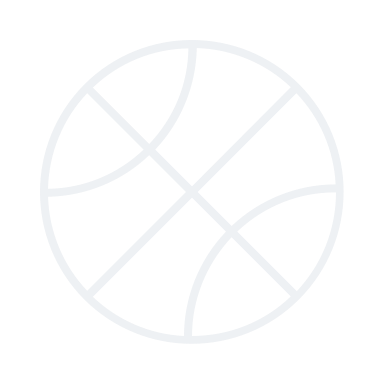                     NAME HERE                    NAME HERE                    NAME HERE                    NAME HERE                    NAME HERE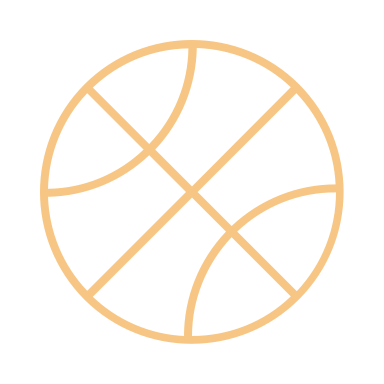 Dave Archer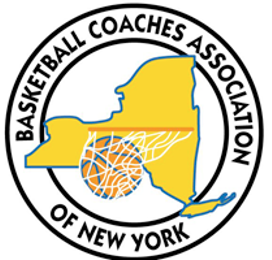 Kurt EhrensbeckExecutive Director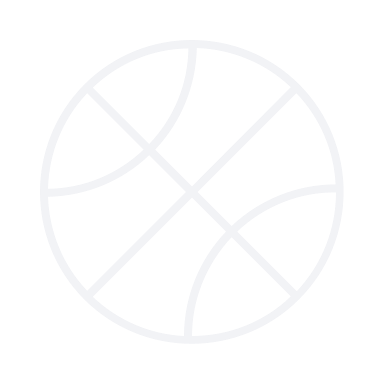 President 